How you can help your child make progress!Read with them several times a week and encourage them to read independently.Practice number facts regularly e.g. Times tables.Encourage them to learn spellings and complete all homework tasks on time.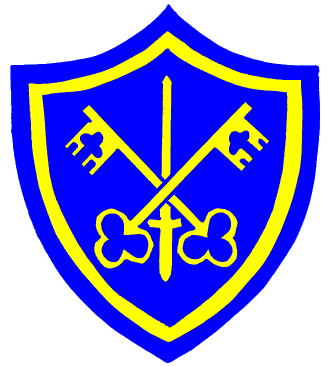 Keep an eye out for suitable programmes on T.V. that are related to what we are studying. The discovery channel often shows some good programmes.Discuss the plot, characters and conclusions of films, plays and soaps that you watch togetherTry to take them to the library or local museums so that they can find out further information about topics studied in class.Give them suitable responsibilities, to encourage independence.Most importantly!Talk to them about their school day and ask them what they have learned. They will amaze you with what they get through in a day!HomeworkMaths: Homework will be given out on a Monday and is due in on a Friday.Reading: Children will need to bring in their book daily and take it home every night. With the books being more developed in Year Six, it is still important that you listen to and actively discuss the book that your child is reading.        Spellings:  Spellings are given out on a Wednesday and your child will be tested the following Wednesday. It is imperative that they also know the meanings of the words that are included on their spelling list.  Learning Log:   Year 6 children will be set a learning log to research fortnightly and this must be returned on a Monday.  Each learning log must be two pages in length and can be handwritten or typed. Class Clitherow Autumn term 2nd halfAutumn term 2nd halfLiteracy This half term the children will be taught Fiction by Mrs Kildare and Grammar/Punctuation  In Fiction, the children will be finishing the novel ‘Who let the Gods Out?’ by Maz Evans and will explore the themes that arise in the text.  The children will be looking at the John Lewis Christmas advert ‘Monty the Penguin’ and taking a range of creative writing from this. They will finish the term reading the book ‘Room 13’ by Robert Swindells.The children will be working hard to develop their writing skills, in particular developing their use of punctuation and expanding their use of more complex vocabulary. This half term the children will be taught Fiction by Mrs Kildare and Grammar/Punctuation  In Fiction, the children will be finishing the novel ‘Who let the Gods Out?’ by Maz Evans and will explore the themes that arise in the text.  The children will be looking at the John Lewis Christmas advert ‘Monty the Penguin’ and taking a range of creative writing from this. They will finish the term reading the book ‘Room 13’ by Robert Swindells.The children will be working hard to develop their writing skills, in particular developing their use of punctuation and expanding their use of more complex vocabulary. This half term the children will be taught Fiction by Mrs Kildare and Grammar/Punctuation  In Fiction, the children will be finishing the novel ‘Who let the Gods Out?’ by Maz Evans and will explore the themes that arise in the text.  The children will be looking at the John Lewis Christmas advert ‘Monty the Penguin’ and taking a range of creative writing from this. They will finish the term reading the book ‘Room 13’ by Robert Swindells.The children will be working hard to develop their writing skills, in particular developing their use of punctuation and expanding their use of more complex vocabulary. NumeracyYear Six will be: Using long division to solve problemsSimplifying fractionsComparing and ordering fractionsAdding and subtracting fractionsMultiplying fractionsDividing fractionsYear Six will be: Using long division to solve problemsSimplifying fractionsComparing and ordering fractionsAdding and subtracting fractionsMultiplying fractionsDividing fractionsYear Six will be: Using long division to solve problemsSimplifying fractionsComparing and ordering fractionsAdding and subtracting fractionsMultiplying fractionsDividing fractionsR.EExpectationsExpectationsIn this unit, the children will explore the meaning of expectation and see how it relates to the season of Advent. SpanishPresenting myselfFeliz Navidad!Presenting myselfFeliz Navidad!In the first unit, the children will be learning how to talk about themselves in Spanish – focusing on the use of pronouns.Moving onto the numbers from 51-60 and finally onto Christmas in Spain.Topic(Geography, DT and Computing)Exploring RiversSpreadsheetsTextilesThe children will be exploring rivers. They will be locating rivers and studying their formation. The children will also be learning the vocabulary that is associated with this unit.Using Purple Mash, The children will be exploring spreadsheets; also creating a table on a spreadsheet. They will also use the ‘more than/less than/equals’ tools on a spreadsheet; also describing locations on a spreadsheet.The children will be looking at clothing and examining how they are made; seeing how clothes are joined together and then designing/making a simple drawstring bag.P.E(Wednesday) GymnasticsChildren will be exploring taught Gymnastics with an instructor from Beth Tweddle’s company. They will experience general gymnastic skills, improve their fitness and take part in a displayMusicShake it offThe children will be looking at the music of Taylor Swift and learning to sing the song, Shake it Off.